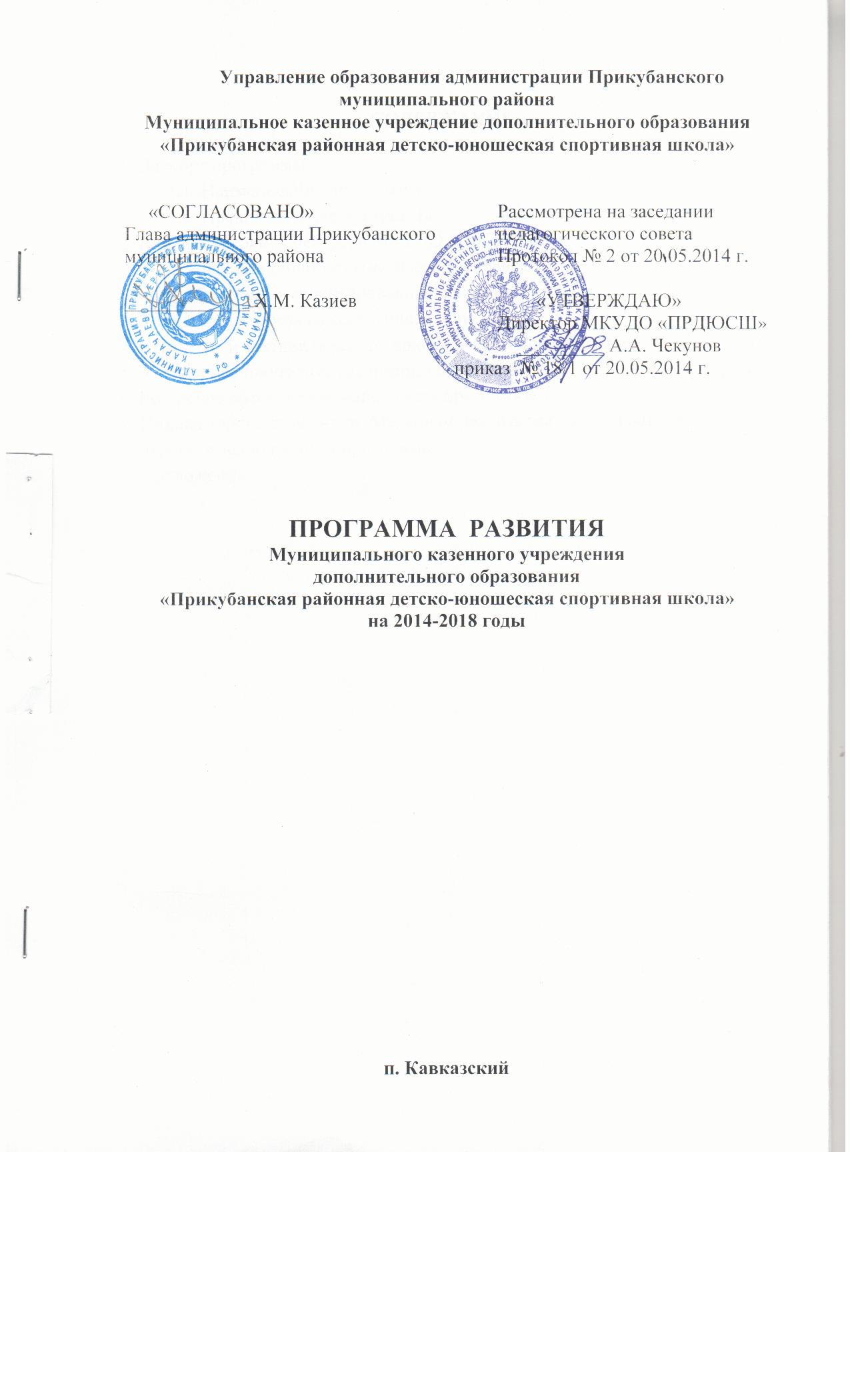 СОДЕРЖАНИЕ1. Паспорт программы										3	1.1. Наименование программы							3	1.2. Предназначение программы							32. Анализ состояния ресурсов МКУДО «ПРДЮСШ»					51. Информационно-статистическая справка					52. Проблемно-ориентированный анализ						73. Концепция желаемого состояния школы					        134. Стратегия и тактика перевода школы в желаемое состояние		        175. Управление процессом реализации программы				        216. Ресурсное обеспечение выполнения программы				        217. Индикативные показатели. Механизм реализации, координация иконтроль за выполнением программы						        228. Приложение                                                                                                        24ПАСПОРТ ПРОГРАММЫ1.1. Наименование программы: «Программа развития Муниципального казенного учреждения дополнительного образования «Прикубанская районная детско-юношеская спортивная школа»  на 2014-2018 годы»1.2. Предназначение программы:Данная программа, как средство интеграции и мобилизации всего педагогического коллектива ДЮСШ на достижение развития. Программа предназначена для выполнения социального заказа населения Прикубанского муниципального района на образовательные услуги согласно дополнительным образовательным программам, для удовлетворения индивидуальных, социально-культурных и образовательных потребностей детей и подростков района, создание условий для их самореализации.1.3. Разработчики программы:Директор – А.А. ЧекуновЗаместитель директора – Т.Г. Шарабокова1.4. Цель программы развития:Создать условия для развития и повышения качества спортивной и физкультурно-оздоровительной работы в Прикубанском муниципальном районе.1.5. Основные задачи:- сформировать потребности у детей и подростков в систематических занятиях физкультурой и спортом;- создать условия, способствующие формированию навыков здорового образа жизни; сохранению и укреплению здоровья обучающихся;- создать условия для развития ресурсного (материально-технического, кадрового, научно-методического) обеспечения педагогического процесса в школе для достижения высоких спортивных результатов обучающимися.1.6. Ожидаемый результат:Реализация Программы развития предполагает переход ДЮСШ в качественно новое состояние. Программа направлена на реализацию стратегии локальных изменений в школе, рационализацию, обновление отдельных участков деятельности, которые в совокупности позволят сделать ДЮСШ шаг вперёд. Мы проектируем следующие результаты:Обучающий эффект:получение знаний, умений и навыков с учетом интересов и физических возможностей обучающихся;получение знаний и соблюдение норм здорового образа жизни;владение знаниями и умениями здоровье сбережения.Воспитательный эффект:формирование навыков культуры общения, поведения, быта.формирование понимания необходимости вести здоровый образ жизни.Социальный эффект:       -  получение знаний, умений и навыков общения;      -   удовлетворение потребностей школьников района в получении образовательных услуг, согласно дополнительных образовательных программ;       -  мотивация к ведению здорового образа жизни, профилактика вредных привычек, наркомании, табакокурения, алкоголизма, использования ПАВ;      -  профилактика асоциального поведения.Оздоровительный эффект:привлечение детей к систематическим занятиям спортом;эффективное оздоровление, развитие физических качеств сообразно способностям каждого обучающегося.Ресурсный эффект:модернизация материально-технической базы в части приобретения спортивного инвентаря, оборудования;программно-методическое и нормативно-правое обеспечение;повышение квалификации управленческих и педагогических кадров;обеспечение материально-технической базы учреждения в части обеспечения безопасных и комфортных условий функционирования образовательного учреждения.1.7. Предполагаемый срок реализации программы – 2014 - 2018 годы.1.8. Заказчик программы – Управление образования Прикубанского муниципального района.АНАЛИЗ СОСТОЯНИЯ РЕССУРСОВ МКУДО «ПРДЮСШ»1. Информационно-статистическая справка1.1. Общие сведения о ДЮСШПолное наименование в соответствии с Уставом: Муниципальное казенное учреждение дополнительного образования «Прикубанская районная детско-юношеская спортивная школа».Юридический адрес: КЧР, Прикубанский район, п. Кавказский, пр. Ленина, д. 24. Email: sweta_urt@mail.ruУчредителем является администрация Прикубанского муниципального района.Сведения об администрации: директор – Чекунов Арсен Асхатович; заместитель директора по спортивной работе – Кочкарова Тамара Мухитдиновна, по методической работе Шарабокова Татьяна Григорьевна. ДЮСШ реализует дополнительные образовательные программы физкультурно-спортивной направленности по следующим дисциплинам: бокс, вольная борьба, борьба на поясах, дзюдо, греко-римская борьба, тхэквондо, волейбол, баскетбол, футбол.1.2. Сведения о педагогических кадрахХарактеристика административных работников:Характеристика тренерско-преподавательского состава: Педагогический коллектив составляют 22 тренера-преподавателя, из которых 7 тренеров – внешние совместители. Высшее образование имеют 19 человек, из них 15 человек – высшее физкультурное от общего состава тренеров-преподавателей;  среднее специальное (физкультурное) – 1 человек; среднее профессиональное - 1 человек, 2 человека обучаются в университете на факультете ФК. Уровень квалификации педагогических работников удовлетворительный, все тренеры-преподаватели прошли своевременно аттестацию, 1 человек не аттестован, так как срок аттестации еще не подошел. Вторая категория присвоена тренерам Министерством физической культуры и спорта КЧР согласно приказа Министерства спорта РФ от 24.10.2012 г. № 325.Все тренеры-преподаватели имеют квалификационные категории спортивных судей.1.3. Контингент обучающихсяВ 2013-2014 учебном году 49 группах ДЮСШ обучалось 579 чел.Бокс- 164 человека;Вольная борьба – 84 человека;Борьба на поясах – 94 человека;Греко-римская борьба – 24 человека;Тхэквондо – 40 человек;Дзюдо – 26 человек;Баскетбол – 61 человек;Волейбол – 31 человек;Футбол – 55 человек.Обучение в школе осуществляется на этапах: начальной подготовки, учебно-тренировочном, спортивного совершенствования.Этап начальной подготовки - 37 групп - 471  человек,  учебно-тренировочный - 10 групп - 96 человек, спортивное совершенствование – 2 группы -  12 человек.Контингент учащихся за последние 3 года1.4. Характеристика образовательных программОбразовательный процесс в ДЮСШ реализуется по 9 дополнительным образовательным программам физкультурно-спортивной направленности.Нормативный срок реализации программ – до 5 лет.Полнота реализации программ составляет 94%.2. Проблемно-ориентированный анализ2.1.Характеристика социумаПрикубанский муниципальный район – в основном аграрный район: 17 средних общеобразовательных школ, 3 учреждения дополнительного образования, 6 детских садов.Наши социальные партнёры:Коллектив ДЮСШ тесно сотрудничает с Детско-юношескими спортивными учреждениями Карачаево-Черкесской Республики.2.3. Особенности учебно-воспитательного процессаСегодня дополнительное образование детей по праву рассматривается как важнейшая составляющая образовательного пространства, сложившегося в современном российском обществе. Оно социально востребовано и требует постоянного внимания и поддержки со стороны общества и государства как образование, органично сочетающее в себе воспитание, обучение и развитие личности ребенка. Дополнительное образование выполняет функции социальной защиты, усиливая стартовые возможности личности ребенка на рынке труда и профессионального образования.Образовательный процесс в ДЮСШ строится на основании следующих принципов:- гуманизма: каждый ребёнок – уникальная целостная личность, которая стремится к максимальной реализации своих возможностей, уважение личности ребёнка, его прав, учёта возрастных и индивидуальных потребностей ребёнка;- оптимальности: оптимальное сочетание способов организации индивидуальной и коллективной работы детей, достижение оптимального результата в конкретных условиях;- свободы выбора ребёнком вида деятельности и тренера-преподавателя;- доступности обучения;- вариативности;- комплексности;- взаимосотрудничества педагогов, воспитанников и родителей.Обучение проводится на 3-х этапах: - начальной подготовки;- учебно-тренировочном;- спортивного совершенствования.Основными формами учебно-тренировочного процесса являются: групповые учебно-тренировочные занятия, медико-восстановительные мероприятия, тестирование и медицинский контроль, участие в соревнованиях, матчевых встречах, учебно-тренировочных сборах, судейская практика.	Специфика условий организации образовательного процесса заключается:в использовании кадрового потенциала педагогов ДЮСШ;в использовании материально-технической базы ДЮСШ (спортивный зал в с. Таллык, футбольное поле с искусственным покрытием в с. Чапаевское, спортивная площадка в п. Кавказский) и школ района, с которыми заключены договоры на безвозмездное пользование спортивными залами; в представлении результативности образовательного процесса через выступления на соревнованиях.	Воспитательный процесс в ДЮСШ строится исходя из того, что воспитание - есть управление процессом развития личности. Воспитательная работа включена в образовательные программы по видам спорта. Система внеклассной работы обеспечивает разнообразные потребности личности. Системный подход к воспитанию реализуется через связь внеурочной деятельности с учебным процессом. Органическое сочетание досуга (отдых, развлечения, праздники, самообразование, творчество) с различными формами образовательной деятельности позволяет сокращать пространство девиантного поведения, решая проблему занятости детей.2.4. Анализ содержания социального заказаСоциальный заказ является отражением социально-педагогических целей общественных институтов к условиям развития личности, её способности к продуктивному решению задач в сфере трудовой, общественной, культурно-досуговой деятельности.Таким образом, выявление содержания социального заказа становится сегодня одной из наиболее актуальных задач, от решения которых зависит сама возможность функционирования школы.Для изучения социального заказа мы выделили несколько ведущих мотивов, которыми руководствуются наши непосредственные заказчики - родители и дети. Результат сотрудничества показал, что родители ожидают, что занятия в ДЮСШ помогут их детям стать здоровыми, всесторонне развитыми людьми. Дети хотят заниматься в ДЮСШ, что бы реализовать свои возможности, поучаствовать в соревнованиях, найти друзей и с пользой провести свободное время.Источники социального заказагосударство;муниципальные органы власти;обучающиеся школы;тренерский состав;родители;общественность;вооруженные силы;общественные организации;средства массовой информации;предприятия;милиция;учебные заведения.2.6. Анализ результатов деятельностиМКУДО «ПРДЮСШ» является центром физкультурно-оздоровительной и спортивной работы. Цель работы – реализация программ физического воспитания детей и организация физкультурно-спортивной работы по программам дополнительного образования детей.ДЮСШ имеет бессрочную лицензию на право осуществления образовательной деятельности.ДЮСШ в своей деятельности руководствуется Федеральными законами, Указами, распоряжениями Президента Российской Федерации, постановлениями и распоряжениями Министерства образования Российской Федерации, КЧР, Законом Российской Федерации «Об образовании», Уставом, Положением об образовательном учреждении. Школа организует свою деятельность с учётом интересов и потребностей жителей района, выполняет социальный заказ. В связи с меняющимися интересами и потребностями основных потребителей услуг школы, меняются и сами предлагаемые услуги. Большая работа проводится для изучения спроса и потребностей. К традиционно культивируемым видам спорта регулярно добавляются новые дисциплины или производится замена одних на другие.Выполняя муниципальный заказ, ДЮСШ проводит, ставший традиционным, Турнир по боксу памяти Мурата Батдыева с участием боксеров СКФО, тем самым пропагандируя и привлекая учащихся района к занятиям спортом.В 2013-2014 учебном году воспитанники ДЮСШ участвовали:  более чем в 50 соревнованиях всероссийских, республиканских и районных первенствах и турнирах по видам спорта, которые культивируются в ДЮСШ. Заняли более 170 призовых мест в разных весовых категориях и по видам спорта (приложение). 2.7. Анализ проблемПроблемно-ориентированный анализ, проведенный в школе, выявил ряд ключевых проблем, которые необходимо решать при переводе ее в новое состояние. Определение ключевых проблем рассматривалось в контексте стратегического планирования как противоречия между результатами школы требуемыми, желаемыми в будущем и ее реальными результатами в конце 2013 года.Анализ результатов деятельности ДЮСШАнализ организации и содержания образовательного процессаАнализ условий эффективности педагогического процессаПроблемы, которые необходимо решить:несоответствие охвата, качества и организации образовательных услуг, предоставляемых ДЮСШ потребностям детей и их родителей;несоответствие между реальным и желаемым уровнем здоровья школьников;несовершенство системы информирования местного сообщества о состоянии, результатах и изменениях в педагогической системе школы;несоответствие ресурсного обеспечения педагогической системы школы задачам ее развития;несоответствие взаимодействия с социальными партнерами школы требуемому для развития школы уровню.Многие из перечисленных проблем требуют комплексного подхода к их разрешению. Можно выделить следующие общие причины, не позволяющие получить образовательные результаты, адекватные ожиданиям государства, общества и самих обучающихся:недостаточный для решения современных задач образования уровень квалификации и профессионализма педагогических кадров;недостаточное использование воспитательного потенциала школы для решения современных задач образования;недостаточно развиты механизмы привлечения общественных и профессиональных организаций к решению вопросов формирования и реализации образовательной политики школы;недостаточный для решения современных задач образования уровень ресурсного обеспечения школы.3. КОНЦЕПЦИЯ ЖЕЛАЕМОГО СОСТОЯНИЯ ШКОЛЫКонцепция как общий образ школы возникает при анализе социального заказа, существующей ситуации в школе, положительные моменты, которые уже на сегодняшний день имеются в школе: сложившиеся традиции в обучении, развитии и воспитании обучающихся в течение последних лет; наличие коллектива энтузиастов своего дела; достижения обучающихся. Главная идея, положенная в основу концепции – формирование компетентной, физически и духовно здоровой личности, способной к самоопределению в обществе.Миссию нашей школы мы видим в создании условий для развития мотивации личности к познанию и творчеству, реализации дополнительных образовательных программ и услуг в интересах личности, общества, государства.Стратегическая цель – адаптировать учебный процесс к индивидуальным особенностям детей, условиям развития школы в целом, создать условия для максимального раскрытия творческого потенциала обучающихся, комфортных условий для развития личности.Социально-педагогические задачи, решаемые в рамках данной проблемы:создание условий для удовлетворения образовательных потребностей ребенка; расширение возможности индивидуализации образовательных программ;предоставление ребенку реальных возможностей самоутверждения в наиболее значимых для него сферах жизнедеятельности, где в максимальной степени раскрываются его способности и возможности; Концепция обучения – воспитывающая, в основе которой: овладение обучающимися культурой ценностных ориентаций, взаимоотношений, общения; социальная адаптация в реальной жизни;   психологическая коррекция, снятие трудностей общения, взаимоотношений в процессе учебной деятельности. Коллектив видит школу как учреждение, обеспечивающее эффективное развитие ребенка, обладающее своей системой обучения и воспитания.Наиболее значимые для школы принципы современного образования:Принцип  гуманизации	Он требует рассмотрения ребенка как главной ценности в системе человеческих отношений, главной нормой которых является – гуманность. Этот принцип требует уважительных отношений к каждому человеку, а также обеспечение свободы совести, вероисповедания и мировоззрения. Он предполагает гуманистический характер образования, приоритет общечеловеческих ценностей, жизни и здоровья человека, свободы развития личности. Воспитание гражданственности, трудолюбия, уважения к правам и свободам человека, любви к окружающей природе, Родине, семье.Условия реализации данного принципа:- добровольность включения ребенка в ту или иную деятельность;- доверие ребенку в выборе средств достижения поставленной цели, основанного на вере в возможность каждого ребенка и его собственной вере в достижение поставленных целей, задач;- оптимистическая стратегия в определении учебных и воспитательных программ;- предупреждение негативных последствий в процессе педагогического воздействия;- учет интересов, задатков, склонностей, образовательных потребностей обучающихся, их побуждение к развитию.В практической деятельности этот принцип отражается в следующих правилах:- необходимо опираться на активную позицию ребенка, его самостоятельность и инициативу;- в общении с ребенком должно доминировать уважительное отношение к нему;- педагог не только должен призывать к добру, но и быть добрым;- педагог должен защищать интересы ребенка, помогать ему в решении актуальных проблем.Принцип индивидуализации	Он предполагает определение индивидуальной траектории физического  развития каждого обучающегося, включение ребенка в различные виды деятельности с учетом его особенностей, раскрытию потенциала личности как в учебной, так и во внеучебной работе, представление возможности каждому ученику для самореализации и самораскрытия.Условия реализации принципа индивидуализации:- диагностика склонностей и способностей обучающихся к спортивной деятельности;- постоянный мониторинг изменений параметров физического развития, индивидуальных качеств воспитанника;- учет индивидуальных качеств ребенка при выборе средств обучения, воспитания, развития;- предоставление возможности обучающимся самостоятельного выбора способов участия во внеучебной деятельности.В практической педагогической деятельности этот принцип реализуется в следующих правилах:- работа, производимая с группой воспитанников, должна ориентироваться на развитие каждого из них;- успех воспитательного воздействия при работе с одним воспитанником не должен негативно влиять на воспитание и развитие других;- осуществляя выбор воспитательного средства тренеру-преподавателю необходимо пользоваться информацией только об индивидуальных качествах обучающегося;- коррекция обучения, воспитания, развития каждого ребёнка должна вестись во взаимодействии с его родителями.Принцип развитияОн требует, чтобы на всех возрастных ступенях образования в школе, участники образовательного процесса комплексно и системно формировали все основные компоненты развития ребенка: физического, физиологического, психического, социального, духовно-нравственного.Условия реализации этого принципа:- знание и учет особенностей развития детей различных возрастных групп, особенностей развития конкретного ребенка;- определение четких, понятных каждому участнику образовательного процесса критериев и показателей физического, физиологического, социального, духовно-нравственного развития ребенка на каждом возрастном этапе;- изучение, формирование, коррекция личностного развития ребенка должно быть непрерывным и плановым на протяжении всего периода пребывания ребенка в школе;- формирование и коррекция компонентов личностного развития ребенка должна проводится согласованно со всеми участниками образовательного процесса (обучающимися, педагогами, родителями).Правила реализации данного принципа:- диагностирование основных критериев и показателей развития ребенка проводится 1-2 раза в год;- идея личностного развития ребенка должна быть пронизана во всех направлениях деятельности школы и ее социального окружения.Выпускник нашей школы должен обладать следующими качествами:целеустремленность и настойчивость в достижении цели;работоспособность;готовность к самостоятельным решениям;ценностная установка, предполагающая ответственность за нравственно ценный выбор средств достижения цели.Уровень сформированности ключевых компетентностей, связанных с физическим развитием и укреплением здоровья:владение знаниями и умениями здоровье сбережения;знание и соблюдение норм здорового образа жизни;знание опасности курения, алкоголизма, токсикомании, наркомании, СПИДа;знание и соблюдение правил личной гигиены, обихода;знание и владение основами физической культуры человека;Уровень сформированности ключевых компетенций, связанных с взаимодействием человека и социальной сферы человека, и окружающего его мираВладение знаниями, умениями и навыками социального взаимодействия с обществом, коллективом, семьей, друзьями, партнерами;Владение умениями и навыками сотрудничества, толерантности, уважения и принятия другого (раса, национальность, религия, статус, роль, пол), погашение конфликтов;Владение основами мобильности, социальной активности, конкурентоспособности, умение адаптироваться в социуме;Владение знаниями, умениями и навыками общения (коммуникативная компетентность);Знание и соблюдение прав и обязанностей гражданина; воспитание свободы и ответственности человека, уверенности в себе, собственного достоинства, гражданского долга, самоконтроля в своих действиях, чувства патриотизма к своей Родине, малой Родине, гордости за символы государства (герб, флаг, гимн).Уровень сформированности культуры человекаОсновных компонентов духовно-нравственной культуры:Культуры поведения;Культуры межличностного общения;Культуры быта, одежды;Культуры труда;Культуры здорового образа жизни.4. СТРАТЕГИЯ И ТАКТИКА ПЕРЕВОДА ШКОЛЫ В ЖЕЛАЕМОЕ СОСТОЯНИЕИсходя из поставленной цели, выдвигаются следующие группы задач, связанные с дальнейшим развитием школы.1. Формирование и удовлетворение заказа детей и родителей на дополнительные образовательные программы и услугиИзучать потребительский спрос на услуги школы (через опрос, беседы и анкетирование потребителей);Создавать условия для удовлетворения социального заказа (программно-методическое, кадровое, нормативно-правовое и материально-техническое обеспечение);Интегрировать услуги, предоставляемые ДЮСШ в общее пространство муниципального района.2. Повышение профессиональной компетентности кадровСоздать условия для творческой работы и  роста профессионального мастерства тренеров-преподавателей через совершенствование системы методической работы, курсовую и межкурсовую переподготовку;Совершенствовать систему поощрения творчески активно работающих сотрудников;Создать психологически-комфортные условия для деятельности;Повышать эффективность управления (распределение функций, делегирование полномочий, увеличение участия тренерского состава в управлении).3. Модернизация материально – технической базы.Оснащать учебный процесс необходимым инвентарём и оборудованием;Создать условия для  внедрения ИКТ в учебно-воспитательный процесс;Проводить необходимый ремонт помещений для обеспечения охраны труда и обучения, соблюдения санитарно-гигиенических норм, пожарной и электробезопасности.Пополнять материальную базу школы новыми спортивными сооружениями.4. Привитие навыков здорового образа жизни, сохранение и укрепление здоровьяСистематизировать работу над творческим развитием личности, обеспечивая индивидуализацию образовательного процесса;Укреплять физическое, психологическое и духовное здоровье обучающихся;Повышать квалификацию педагогических кадров школы по организации работы, связанной с оздоровлением обучающихся;Координировать действия школы и семьи в организации различных форм работы по пропаганде здорового образа жизни, формированию стереотипов поведения, способствующих сохранению и укреплению здоровья;Развивать систему организации летней спортивно-оздоровительной работы с обучающимися.5. Совершенствование организации учебно-воспитательного процессаСовершенствовать учебные планы и дополнительные образовательные программы  по преподаваемым дисциплинам;Способствовать созданию наиболее благоприятных условий по удовлетворению потребностей личности в образовательной подготовке, получении знаний, необходимых для индивидуального развития и самовыражения;Совершенствовать систему работы с одарёнными детьми.6. Развитие творческих способностей обучающихсяПривлекать обучающихся к  участию в спортивно-массовых мероприятиях, проводимых в  районе;Моделировать учебно-воспитательный процесс как систему, помогающую саморазвитию, самоопределению личности;Обеспечивать условия для реализации районной программы «Одарённые дети»;Способствовать достижению обучающимися высоких спортивных результатов.7. Развитие системы взаимодействия и сотрудничества с семьей и социумомСовершенствовать методы и формы работы с родителями, учреждениями и организациями района;Вовлекать родителей и общественность в учебно-воспитательный процесс через родительские собрания, совместные спортивные и творческие дела, помощь в укреплении материально-технической базы;Обеспечивать открытость деятельности, связей с социумом, разнообразие внешних связей.1. Этапы реализации программы2. Возможные риски и минимизация их влияния5. УПРАВЛЕНИЕ ПРОЦЕССОМ РЕАЛИЗАЦИИ ПОГРАММЫ6. РЕСУРСНОЕ ОБЕСПЕЧЕНИЕ ВЫПОЛНЕНИЯ ПРОГРАММЫ1. Нормативно – правовое:разработка и утверждение документов, регламентирующих формы стимулирования и поощрения результативной деятельности педагогов;приведение Устава в соответствие с законодательством РФ.2. Программно – методическое:формирование банка методических материалов, позволяющих обеспечить качественное обучение и выполнение  учебных программ;разработка календарно-тематических планов; разработка проекта по  индивидуализации образовательного процесса.3. Информационное:информирование коллектива учителей, родителей, социума о характере преобразований в школе.4.Кадровое:обучение на курсах педагогов, работающих в условиях инновационных проектов;подбор и расстановка кадров в соответствии с потребностями и необходимостью;курсовая переподготовка тренеров-преподавателей.5. Организационное:составление учебного плана и расписания  работы;подготовка условий для реализации работы по индивидуализации обучения.7. ИНДИКАТИВНЫЕ ПОКАЗАТЕЛИ. МЕХАНИЗМ РЕАЛИЗАЦИИ, КООРДИНАЦИЯ И КОНТРОЛЬ ЗА ВЫПОЛНЕНИЕМ ПРОГРАММЫИндикативные показателиМеханизм реализации, координация и контроль за выполнением программыПрограмма будет реализована через систему планирования, которая включает в себя ежегодные планы, а также проектную деятельность. Мероприятия программы конкретизируются в годовых планах работы школы. Координацию и контроль за выполнением программы, администрация школы оставляет за собой и общим собранием коллектива ДЮСШ и родителей.анализируется ход выполнения плана действий по реализации программы;вносятся предложения на педагогический совет по его коррекции;осуществляется информационное и методическое обеспечение реализации программы;	Администрация школы ежегодно подводит итоги по выполнению программы на заседании итогового педагогического совета и общем собрании коллектива ДЮСШ и родителей. Эти материалы составляют основу для публичного доклада  руководителя и отчёта о деятельности школы.должностькол-во чел.образованиеобразованиеобразованиеобразованиекатегориякатегориякатегориякатегориякатегориявысш.ср.спец.сред.сред.В КВ К1 К1 К2 Кдиректор1111зам. директора2211Уровень квалификации тренеров-преподавателейУровень квалификации тренеров-преподавателейУровень квалификации тренеров-преподавателейУровень квалификации тренеров-преподавателейвысшая категорияпервая категориявторая категорияне аттестован6411127%18%50%5%2011-2012 уч. год2012-2013 уч. год2013-2014уч. год525 чел.618 чел.579 чел.Выявленные противоречияПричины их возникновенияПути решения проблем1. На уровне обучающегося- несоответствие между заявленной моделью выпускника ДЮСШ и реальным уровнем  сформированности ключевых компетентностей.- несоответствие содержания образовательного процесса заявленным целям (основная направленность образовательного процесса – освоение ребёнком определённых знаний, умений и навыков по своему виду спорта).1. Определение в качестве приоритетного направления комплексного развития ребёнка (в соответствии с заявленной моделью выпускника).2. На уровне тренера-преподавателя-несоответствие необходимого и реального уровня профессионального мастерства педагогов.- консерватизм отдельных тренеров, их нежелание повышать свой профессиональный уровень, неумение сочетать образовательную и досуговую деятельность обучающихся.1. Мотивация тренерского коллектива  к повышению своего профессионального уровня.2. Стимулирование процесса интеграции учебной и досуговой деятельности. 3.Совершенствование методической работы, как средства повышения квалификации педагогов.3. На уровне учреждения- несоответствие между социальным заказом и реально существующим спектром дополнительных образовательных услуг.- несоответствие ресурсного обеспечения ДЮСШ социальному заказу;- ограниченность штатного расписания:- не совсем гибкое и быстрое изменение спектра образовательных услуг в зависимости от потребностей населения.1. Развитие системы взаимодействия со школами и другими социальными партнёрами.2. Развитие и эффективное использование ресурсов школы. 3. Маркетинговая деятельность.Выявленные противоречияПричины их возникновенияПути решения проблем1.Между заявленным социальным заказом и недостаточным охватом образовательной деятельностью всех потенциальных субъектов образовательного процесса.-отсутствие системы мониторинга результатов взаимодействия ДЮСШ с внешней средой. - недостаточно развита система сотрудничества с родителями и др. социальными партнерами.-расширение сферы дополнительных образовательных услуг;- создание системы работы с одарёнными детьми;-организация совместного досуга детей и родителей;2.Между требуемым и реальным качественным уровнем содержания образовательного процесса. -недостаточный уровень профессионального мастерства отдельных педагогов.-повышение уровня профессиональной компетентности педагогов (проведение обучающих семинаров, тематических педсоветов по вопросам организации учебной и досуговой деятельности, планирования, контроля, анализа, обмен опытом, курсы повышения квалификации, самообразование);              - реализация образовательных программ, учитывающих индивидуальные особенности детей,  их интересы в учебной и досуговой деятельности;- разработка и внедрение системы стимулирования достижений обучающихся и тренеров;- выявление, обобщение и распространение педагогического опыта.3. Между оптимальным  и реально существующим уровнем профессиональной компетентности педагогов.Недостатки организации образовательного процесса ДЮСШ:- необходимость более широкого применения новых образовательных технологий; - недостаточный уровень взаимодействия тренерского состава;-неполный охват массово досуговой деятельностью всех детских коллективов школы;- недостаточный уровень интеграции дополнительных образовательных программ.-обновление педагогических технологий, соответствующих современным требованиям к содержанию образовательного процесса (создание ситуации успеха, саморазвития и самосовершенствования, ориентированных на социально ценностные отношения и учёт индивидуальности ребёнка и др.)- взаимообмен педагогическим опытом, организация совместных занятий и взаимопосещений  занятий;- организация коллективных  творческих дел для всех участников образовательного процесса ДЮСШ (показательные выступления, игры и т.д.)Выявленные противоречияПричины их возникновенияПути решения проблемПути решения проблем- недостаточный уровень методической компетентности отдельных тренеров-преподавателей;- недостатки в разработке дополнительных образовательных программ;- недостаточный объём информационного банка. -низкий уровень профессиональной подготовки отдельных работников;-слабая связь с институтом повышения квалификации, а скорее всего отсутствие возможности повышения квалификации непосредственно для тренера, а не как учителя ФК.- совершенствование методического обеспечения педагогического процесса;- организация системы обучения кадров (семинары, курсы и т.д.);-разработка системы методической работы, способствующей повышению квалификации тренерского состава;-разработка методик взаимодействия различных направлений и форм образовательной и досуговой деятельности;-систематическое пополнение информационного банка ДЮСШ.-недостаточный уровень материально-технического обеспечения образовательного процесса;-недостаточный уровень финансово-экономического обеспечения;-отсутствие системы спонсорской помощи.- совершенствование рекламной деятельности;- поиск спонсоров;-привлечение родителей к решению проблем.- совершенствование рекламной деятельности;- поиск спонсоров;-привлечение родителей к решению проблем.Этап, срокиЗадачиМероприятияПервый этап  Ориентировочный(2014-2015 г.) Выявление перспективных направлений развития школы и моделирование ее нового качественного состояния в условиях модернизации региональной системы дополнительного образования детей.Теоретический анализ состояния региональной системы дополнительного образования детей, направлений его модернизации.Определение принципиального направления развития ОО и принятие решения администрацией школы об обновлении содержания образования на основе компетентностного подхода.Изучение социального заказа родителей, потребностей обучающихся.Разработка программы развития школы. Второй этапПодготовительный (2015-2016 г.) Разработка, согласование, совершенствование  моделей, планов и программ деятельности ДЮСШ в соответствии с целями и задачами развития на всех уровнях управленияРазработка проектов по отдельным инновационным направлениям, связанным с работой по укреплению и сохранению здоровьяобучающихся, их физическому развитию.Начало модернизации материально-технической базы в части обеспечения спортивным инвентарем и оборудованием;Подбор, повышение квалификации педагогических кадров.Обновление локальной нормативно-правовой базы образовательного учреждения в соответствии с направлениями образовательной деятельности.Создание системы ресурсного обеспечения программы развития.Третий этапОсновной (2016-2017 г.) Отработка и корректировка планов   деятельности ДЮСШ в соответствии с целями и задачами развития. Продолжение модернизации материально-технической базы.  Совершенствование системы ресурсного обеспечения.Реализация инновационных проектов.Корректировка действий.Четвертый  этап итоговый(2018 г.)Обобщение наработанного педагогического опыта по реализации программных целей и задач. Подведение итогов реализации программных целей и задач. Распространение опыта Анализ достигнутых результатов и определение перспектив дальнейшего развития школы. 
Представление и распространение опыта реализации программы развития.Разработка дальнейших шагов по совершенствованию образовательного процесса ДЮСШ.Разработка новой программы развития школы на основе анализа.Группы рисковВиды рисковОтрицательное влияниеМеры по снижению рискаФинансово-экономическиеСнижение объема финансированияУменьшение финансирования программы Корректировка бюджета в сторону увеличения расходовСоциально-экономическиеОтсутствие притока молодых специалистов из-за недостаточного уровня зарплаты педагоговУход из школы педагогов пенсионного и предпенсионного возраста, отсутствие специалистов  по преподаваемым дисциплинам необходимой квалификации и, как следствие, снижение качества образовательной деятельности ДЮСШ.Подготовка выпускников по целевым направлениям школы на обучение на факультете физического воспитания в высших учебных заведениях. Социально-педагогическиеСнижение заинтересованности членов педагогического коллектива в деятельности по реализации программы развития Ухудшение качества выполнения предусмотренных программой развития мероприятий и проектов, невозможность эффективного решения новых задач и достижения новых результатов образовательной деятельности школы.Вовлечение членов педагогического коллектива в совместную деятельность по разработке программы развития, мотивация педагогов в рамках системы морального и материального стимулирования, создание благоприятного психологического климата в педагогическом коллективе. СоциальныеДемографический кризисУменьшение количества обучающихся и, как следствие, спроса на услуги, оказываемые ДЮСШ.Обновление содержания образования  для привлечения обучающихся к занятиям в ДЮСШ. МаркетинговыеНеудовлетворенность потребителей услуг (родителей, учащихся) вследствие ошибки в выборе необходимого  направления деятельности школыУменьшение спроса на предоставляемые школой услугиМаркетинговые исследования удовлетворенности предоставляемыми услугами, исследование реального спроса, разработка новых услуг в соответствии с потребностями рынка и повышение их качестваФорсмажорные обстоятельстваНепредвиденные затраты вследствие резкого роста цен на коммуникационные услуги, оборудование, расходные материалыРезкое увеличение текущих расходовВведение жесткого режима снижения текущих расходов и экономного расходования  имеющихся ресурсов, поиск и привлечение к сотрудничеству поставщиков услуг по более низким тарифам.Функции управленияСодержание деятельностиИнформационно-аналитическаяФормирование банка данных о передовом педагогическом опыте, новых исследованиях в области актуальных проблем обучения, воспитания, оздоровления и т.д., научно-методического материала о состоянии работы в школе.Мотивационно-целеваяОпределение целей совместно с педсоветом, родителями и т.д. по деятельности коллектива и отдельных тренеров-преподавателей, направленной на реализацию Программы.Планово-прогностическаяСовместно с педсоветом школы прогнозирование, планирование организации и содержания деятельности коллектива.Организационно-исполнительскаяОрганизация выполнения учебного плана, программ, обобщение ППО, осуществление повышения квалификации преподавателей.Контрольно-оценочнаяОсуществление внутришкольного контроля и оценка состояния всех направлений учебно-воспитательного процесса.Регулятивно-коррекционнаяОбеспечение поддержания системы учебно-воспитательного процесса в соответствии с программой, устранение нежелательных отклонений в работе.ИндикаторУровень фактическийУровень желаемый1. Привлечение школьников района к систематическим занятия физкультурой и спортом14-20%40 - 45%2. Наличие авторских программ015%3. Подготовка спортсменов-разрядников: массовые разряды90 чел.150-200 чел.4.Индивидуализация образовательного процесса:использование здоровье сберегающих технологий и системы инновационной оценки «портфолио»;- обучающиеся работают по индивидуальным планам;- реализуется районная программа «Одарённые дети».5. Сохранение и укрепление здоровья обучающихся:- случаи травматизма обучающихся;- мониторинговые исследования состояния здоровья обучающихся.ПолноеотсутствиепериодическиПолное отсутствиеежемесячно7. Спортивно-массовые мероприятия с обучающимися:- повышение количества спортсменов – участников республиканских соревнований,- всероссийских и межрегиональных;- повышение результативности участия в соревнованиях и конкурсах.До 50 в год15 %0,5%Реализуется годовой план – свыше 50 мероприятий различного уровня25%10%не менее 3% в год8. Уровень профессионализма кадров:- аттестованные работники ДЮСШ:- имеют 1 квалификационную категорию;- имеют высшую квалификационную категорию.95%18%27%100%не менее 50%не менее 30%9. Количество родителей, посетивших мероприятия ДЮСШ.12%20 - 40%